Caspa 2021232PHYSICSMARKING SCHEME FORM 3SECTION A (25 MARKS) Answer ALL the questions in the spaces providedWhat is the reading on the micrometer screw gauge shown below with an error of +0.5mm?										         (1mk)M.S.R = 8.5 mm				Actual reading = 8.96 – 0.5 = 8.46mm	S.S.R = (0.01 × 46) = 0.46mm			     = 8.96mmIn a ball and ring experiment, the ball goes through the rings at room temperature. When it is heated it does not go through the ring, but when left on the ring for some time, it goes through. Explain this observation                (2mks)The ball expands when heated and cannot go through the ring, but when left on the ring for sometime it heats the ring causing the ring to expand hence it passes throughIn the study of free fall, it is assumed that the force F acting on a given body of mass, m, is gravitational, given by F = ma. State two other forces that act on the same body										(1mk)Up thrust and frictional forceIn the set up shown below, it is observed that the level of the water initially drops before starting to rise. Explain this observation			(2mks)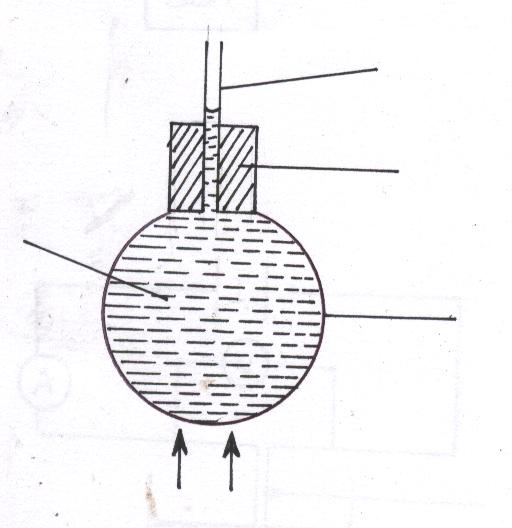 Glass flask expands first, creating more volume for water . Water then expands increasing its level in the tubeDistinguish between speed and velocity.					  (2mks)Speed is the distance covered per u nit time,  while velocity of the sped is in a specified direction.State how the pressure in a moving fluid varies with speed of the fluid.       (1mk)Pressure is inversely proportional to the speed/speed increases as pressure decreasesA piece of metal weighs 3N in air and 2N when totally immersed in water. Calculate the volume of the metal						       (3mks)Up thrust = weight of water displaced by the metalWt of water displaced = wt in air –wt in water – (3 – 2) = 1NMass of water displaced = Density of water = 1000kgm-3Vol. of the water displaced = Therefore vol. of metal = 0.001m3Explain how a person is able to drink a soda using a drinking straw.        (2mks)He sucks the air in the straw reducing the pressure inside the straw1. The greater atmospheric pressure outside pushes the liquid into the mouth 1Give a reason why air is not commonly used as the fluid in a hydraulic lift. (1mk)Air is incompressibleState one assumption made when estimating the size of an oil molecule in the oil drop experiment.      								(1mk)The oil drop is a perfect sphereThe oil patch is circularThe figure below shows a swinging pendulum.State the energy conservation taking place as the pendulum moves from A to B and B to C 								(2mks)From A to B, potential energy changes to kinetic energy B to C, kinetic energy changes to potential energyThe identical springs of spring constant 3N/cm are used to support a load of 30N as shown.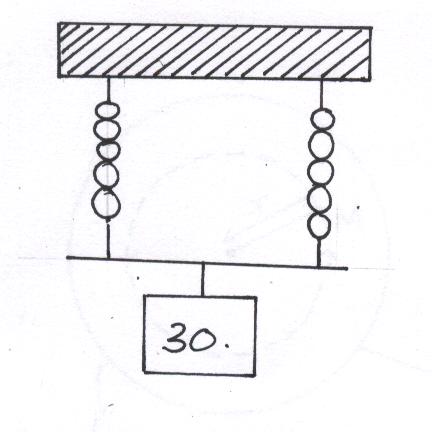 	Determine the extension on each spring				(3mks)Each spring experiences a force of 		Each spring extends to 5cm	In a vacuum flask, the walls enclosing the vacuum are silvered on the inside. State the reason for this.							 (1mk)To reflect the outwards or inwards hence reduce heat loss by radiation			State the features that govern the strength of a spiral spring of a given material.											       (2mks)Thickness of the wire Diameter of the coilSketch velocity-time graph of a body moving down a viscous fluid.	         (1mk)SECTION B (55 MARKS)(Answer ALL the questions in the spaces provided)(a) State the principle of conservation of linear momentum.		         (1mk)For a system of colliding bodies, the total linear momentum remains constant  provided no external forces actCalculate the recoil velocity of a gun of mass 0.4kg which fires a bullet of mass 0.0045kg at a velocity of 400ms-1				         (3mks)Momentum of the bullet = m × v 				          = 0.004 × 400		          = 1.8 kgms-1	Momentum before firing = momentum after firing 				0 =  1.8 +0.4v				v = 				v = 4.5 ms-1 (i) State two factors which affect frictional force of a body		       (2mks)	Normal reaction	Nature of the surface in contact      (ii) Suggest three ways in which friction can be minimized		       (3mks)	By use of ball bearings	Lubrication by use of oils	Rollers      (iii) State three advantages of friction					       (3mks)		Enables one to walk	Enables the car to stop when breaks are appliedLighting fire-matchstick lights because of its friction with the rough surfaceFig. 8 shows a cylindrical can filled with a liquid of density 0.8 gcm-3. A hole of diameter 2.0 cm is drilled at a depth of 2.8 m from the top of the can.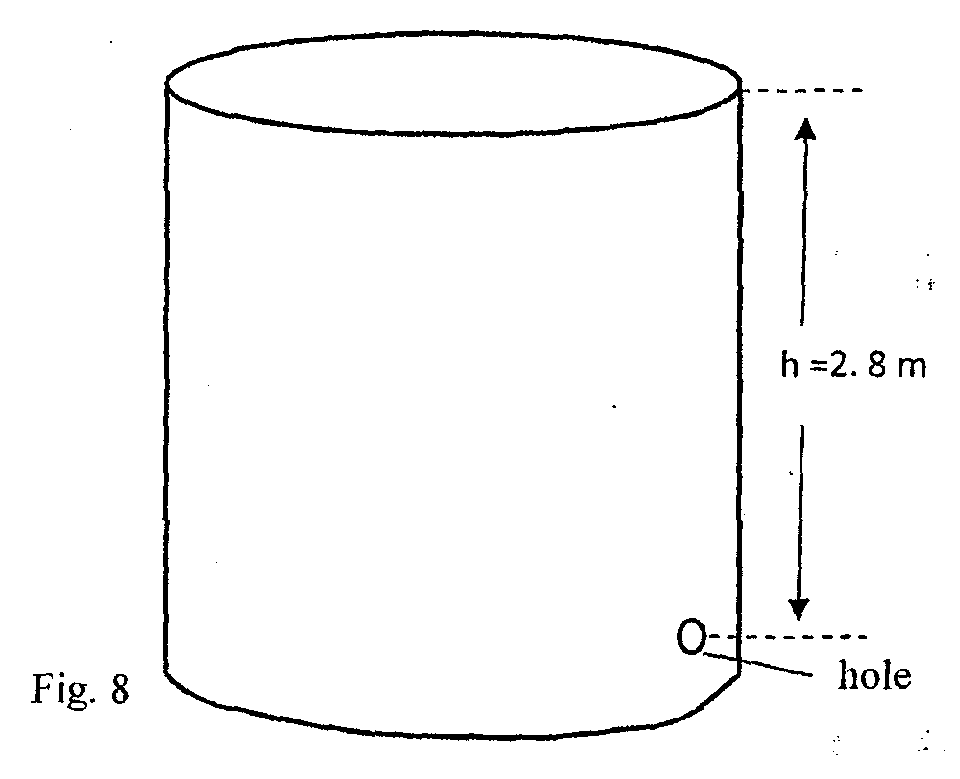 		Determine:The cross-sectional area of the hole. 				(2mks)A = πr2		= 3.142 1		= 3.142 x 10-4 m21The maximum pressure exerted by the liquid at the hole. 	(2mks)p = hρg1= 2.8 x 0.8 x 1000 x 10= 2.24 x 104 Pa1The maximum force exerted on a jet of liquid through the hole. (2mks)F = P x A1= 2.24 x 104 x 3.142 x 10- 4= 7.0381N1State the principle of moments 						(1mk)When a body is in equilibrium, the sum of clockwise moments about a  point is equal to the sum of anticlockwise moments about the same pointA metre rule whose centre of gravity is at the 50cm mark balances at the 35cm mark when a mass of 500g is placed at the 25cm mark as shown in the figure 8 below Determine the mass of the meter rule			  (3 mks)Sum of anticlockwise moments = sum of clockwise momentsWith the metre rule remaining on the knife-edge at the 30 cm mark, a mass of 125g is suspended from the 70 cm mark. The mass of 500g is moved until the rule is balanced. Determine the new position of the 500g mass      (3 mks)                0.15m or new position is at the 10 cm markFor a body moving with a constant acceleration, a , show that:V = u + at where v and u are the final and initial velocities respectively while t is the time taken   						(2mks)Acceleration is there when there is increase in velocity from u to vat = v – uV = u + atS = ut + ½at2 where S is the distance covered			(2mks)Displacement = average velocity x timeS = ut + ½ at2A car of mass 1200kg moving at 90km/h is brought to rest over a distance of 20m. Calculate the breaking force		(3mks)S = 20m    u = 25m/s       V = 0V2 = M2 + 2as               = V = 90 x 5/18                                      = 25m/sO = 252 + 2 x 20 x a625 = -40aa= -15.625m/s2F = M x a = 1200 x 15.625= 18,750NAn object is projected vertically upwards with a velocity of 200m/s. Calculate:Its velocity after 5 seconds					(2mks)u = 200m/s, a = -g = -10ms-2 V = u – gt= 200 – 10 x 5 = 200 – 50 = 150m/sThe distance covered in the first 8 seconds			(2mks)S = ut – ½ g t2t = 2w x 8 – ½ x 10 x 82= 1600 – 320= 1280mThe maximum height reached					(2mks)V = 0,      U= 200m/sV2 = U2 – 2gHO = 2002 – 2 x 10 x H2002 = 20HH = The figure below shows a uniform cardboard in the shape of a parallelogram.			C.O.GLocate the centre of gravity of the cardboard.                                       (1mk)Two samples of bromine vapour are allowed to diffuse separately under different conditions, one in a vacuum and the other in air. State with reasons the conditions in which bromine diffuse slower. 			        (2mks)     Slower in air, as the air particles collide with bromine particles hence low rate of diffusion.State two factors affecting stability of body						(2mks)Area of the BasePosition of Centre of GravityThe figure below shows a metal plate 2 m long, 1M wide and negligible thickness. A horizontal force of 50 N applied at point ‘A’ Just makes the plate tilt.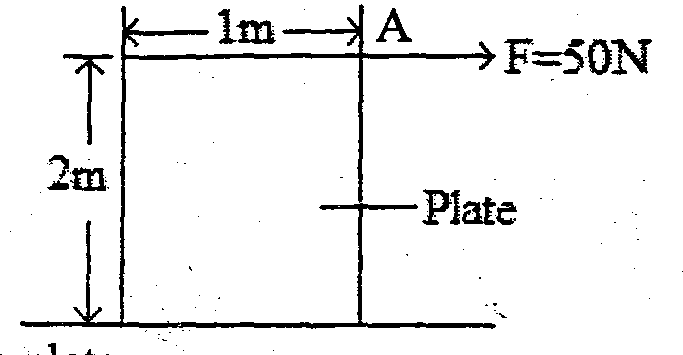 	X     Calculate the weight of the plate. 							(3mks)Taking moments about X;Clockwise moments = Anticlockwise moments2 x 50 = 0.5 x w100 = 0.5W; W = = 200NFig 4 shows an image I formed by an object placed in front of a convex mirror. C is the Centre of curvature of the mirror. Using ray diagram, locate the object position.								(3mks)   								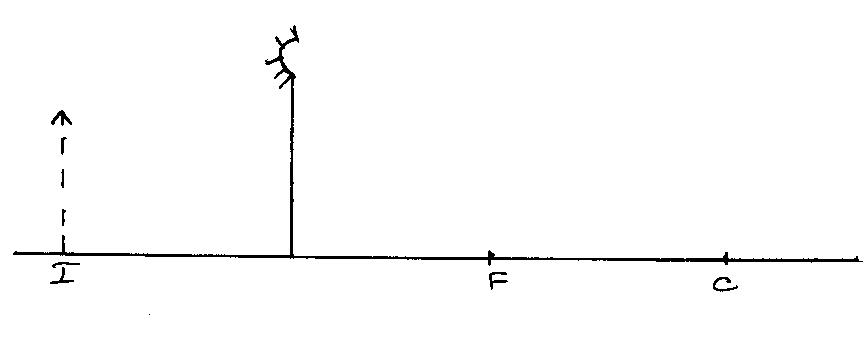 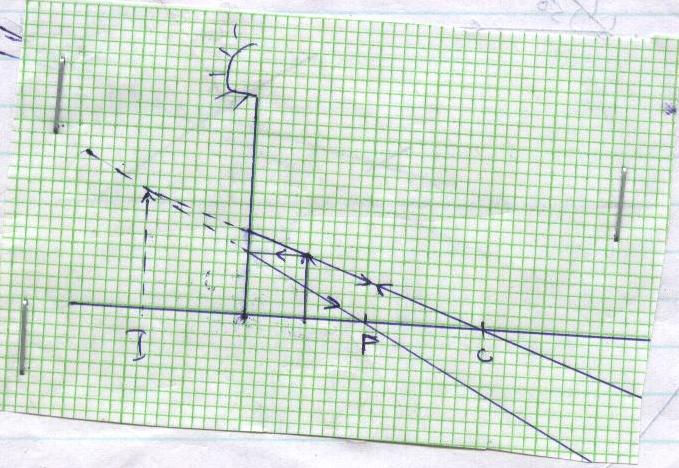 Fig 6 (i) and (ii) show refraction of light at air-water interface. Determine  angle Ø in figure 6(ii)                                                                              (3mks)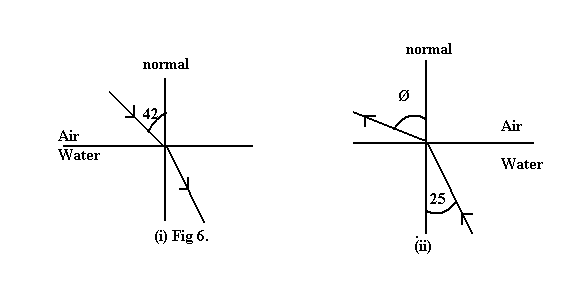 Refractive index of water = 1.425A ray of light now travels through a transparent medium into the Perspex as shown in the figure below:	C			 Transparent medium, n=2.4		PerspexCalculate the critical angle						(3mks);  ; 